                        CLASSIFICHE 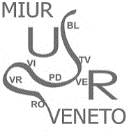 C.S. GINNASTICA M/F – AEROBICA 2016/17CAT. RAGAZZECAT. CADETTECAT. CADETTE AEROBICACAT. ALLIEVECAT. JUNIORES F.CAT. ALLIEVIISTITUTOPERCORSOCOLLETTIVOTOTALE1BUONARROTI PD SQ. C36,8536,6073,452BUONARROTI PD SQ. B36,6036,4073,003GIARDINO VI 35,9036,6572,554BUONARROTI  PD SQ. A36,4035,1071,505SANTINI  PD SQ. A35,8535,2071,056SANTINI PD SQ. B34,8533,5068,35ISTITUTOPERCORSOCOLLETTIVOTOTALE1S. FIOR TV37,7038,0075,702BUONARROTI  PD SQ. A37,4037,3574,753BUONARROTI  PD SQ. B36,9036,1573,054SANTINI PD SQ. B35,6536,8072,455GIARDINO VI SQ.A38,2533,7071,956GIARDINO VI SQ.B36,3535,3071,657VILLA ESTENSE SQ. A36,8034,5071,308VILLA ESTENSE SQ. C36,0034,1070,109V. DA FELTRE PD SQ. A35,1534,5069,6510V. DA FELTRE PD SQ. B35,1034,4569,5511SANTINI PD SQ. C34,3534,4068,7512V. DA FELTRE PD SQ. C35,4032,7068,1013VILLA ESTENSE SQ. B34,4533,3067,7514GIARDINO VI SQ.C35,2530,7065,9515SANTINI PD SQ. A33,7029,7063,40ISTITUTOTOTALE1BUONARROTI PD SQ. A18,702BUONARROTI PD SQ. C18,303BUONARROTI PD SQ. B16,70ISTITUTOPERCORSOCOLLETTIVOTOTALE1IIS LB ALBERTI PD38,7034,5073,202LS FERMI PD38,0034,8072,803LA SELVATICO PD37,8533,9071,754REMONDINI VI37,7033,8071,505COTTA VR SQ. B36,7031,2067,906COTTA VR SQ.A36,2529,1065,35ISTITUTOPERCORSOCOLLETTIVOTOTALE1IIS LB ALBERTI PD SQ.B38,4038,0076,402IIS LB ALBERTI PD SQ.A37,3536,7074,053LS FERMI PD38,5034,7073,204LA SELVATICO PD37,0535,2072,25ISTITUTOPERCORSOCOLLETTIVOTOTALE1LA SELVATICO PD38,2535,5073,75